COMPLETA AS PALAVRAS COM A VOGAL A.ESCOLADATADATA____ /____ / ________ /____ / ________ /____ / ____ALUNOPROFESSORAPROFESSORAANOANOTURMA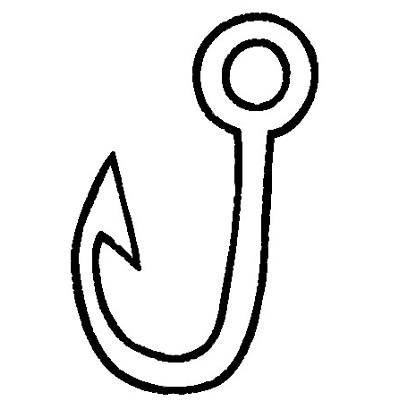 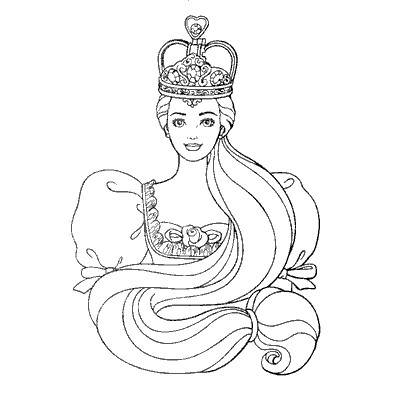 ___ NZOLR ___ INH ___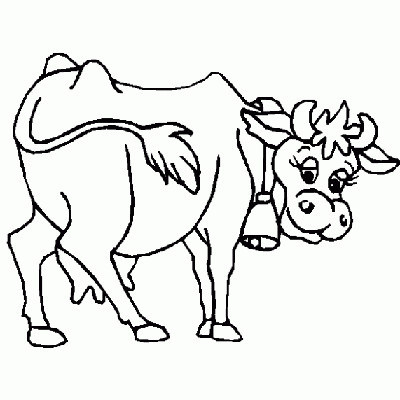 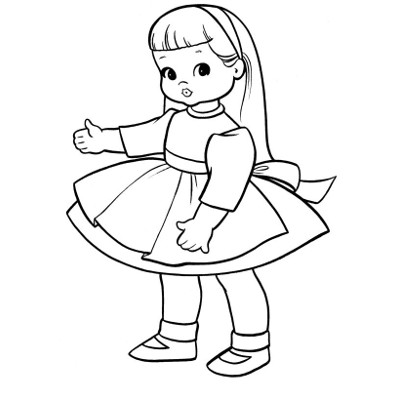 V ___ C ___BONEC ___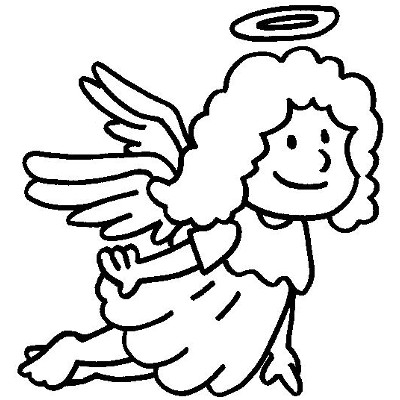 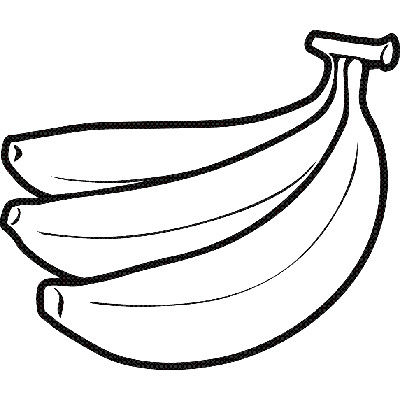 ___ NJOB ___ N ___ N ___